ГАННІВСЬКИЙ ЛІЦЕЙ ПЕТРІВСЬКОЇ СЕЛИЩНОЇ РАДИ ОЛЕКСАНДРІЙСЬКОГО РАЙОНУКІРОВОГРАДСЬКОЇ ОБЛАСТІНАКАЗ04.09.2023                                                                                                               № 41-ус. ГаннівкаПро відрахування зі списку учнівГаннівського ліцеюЗЮЗІКОВА Дмитра ВалентиновичаНа підставі заяви мамиНАКАЗУЮ:Відрахувати зі списку учнів Ганнівського ліцею ЗЮЗІКОВА Дмитра Валентиновича з 04.09.2023 рокуКласному керівнику 9 класу  Ганнівського ліцею МАРЧЕНКО А.В. внести необхідні записи до класного журналу та особової справи Секретарю Ганнівського ліцею внести необхідні записи до алфавітної книгиКонтроль за виконанням даного наказу покласти на заступника директора з навчально-виховної роботи Ганнівського ліцею СОЛОМКУ Т.В.Директор                                                                                   Ольга КАНІВЕЦЬЗ наказом ознайомлені:                                                             Тетяна СОЛОМКА                                                                                  Альона МАРЧЕНКО 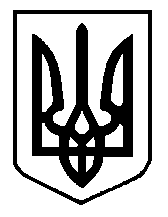 